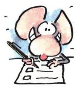 MaandagDinsdagWoensdagDonderdagVrijdagZaterdagZondag12   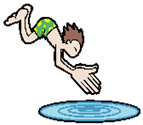 zwemmen 3KK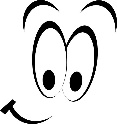 3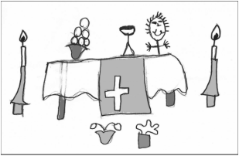 Vormsel5e leerjaar4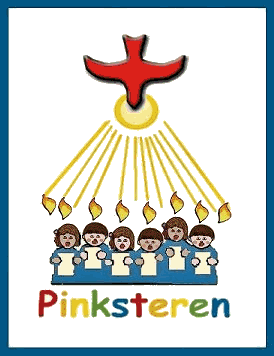 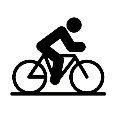 Fietstocht tvv de sneeuwklassen5Pinkstermaandag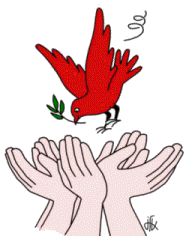 67                    1 PK + 1 KK +2 KK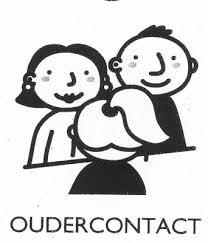 8    ZOO Antwerpen1PK + 1KK + 2 KK9      GLUURBUREN hele dag3KK + 1L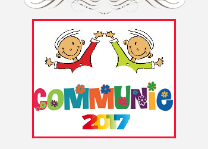 RECEPTIE101112   Start toetsen lagere school13 1415 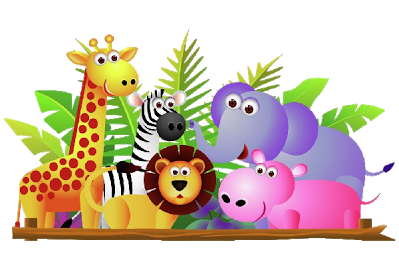 MeespeeldagPeuterklasje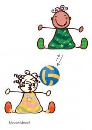 8u45 – 10u16  zwemmen 3KK171819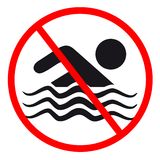 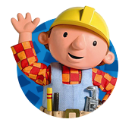 Zwemmen20212223 Naar de BOERDERIJ1PK + 1KK + 2KKEinde toetsen lagere school242526      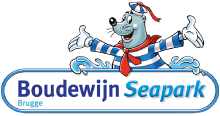 3KK + 1L +2L3L + 4 L + 5L + 6L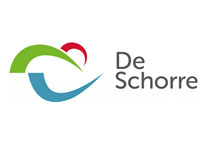 27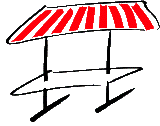            Naar de   jaarmarkt             5L + 6 LBBQ 6de ljrSPELLETJESNAMIDDAG Lagere school7                   3KK + LAGERE SCHOOL+ RAPPORT29VRIENDSCHAPSDAG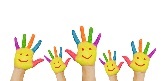 5L + 6L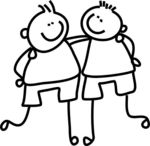 30           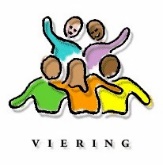 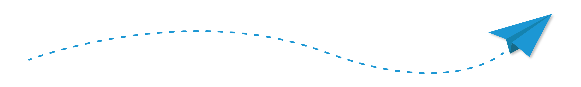 AFSCHEID 6e leerjaar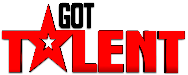 ’t LUIKERTJE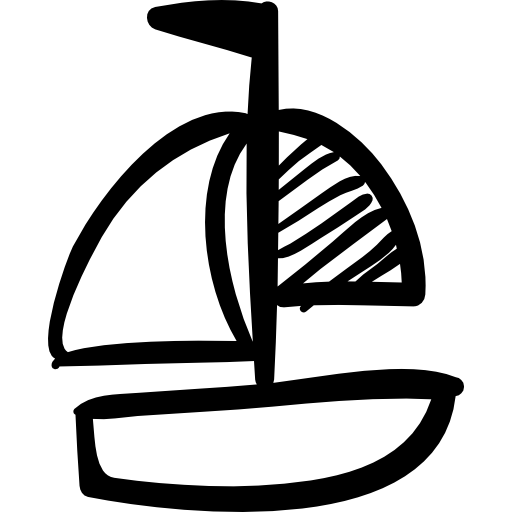 EINDE SCHOOLDAG 11u55 !!!ZOMERVAKANTIE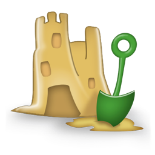 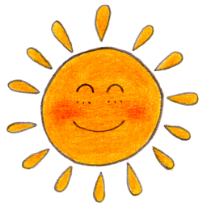 